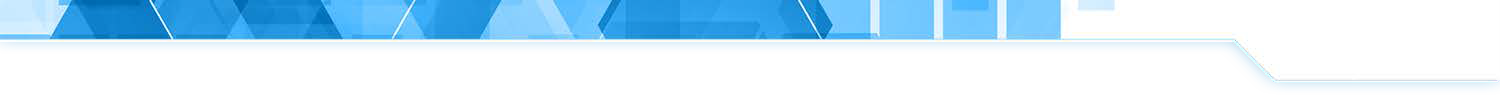 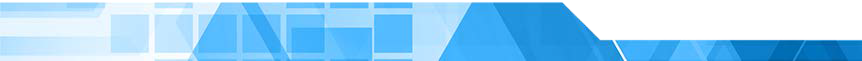 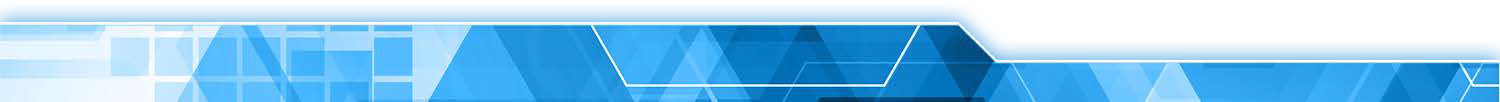 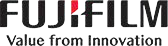 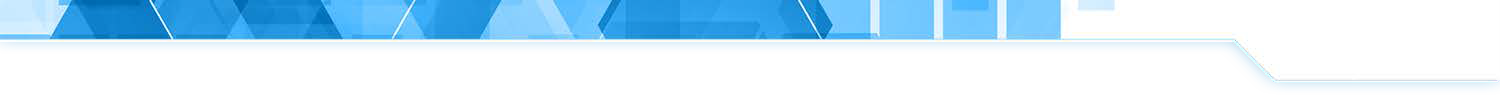 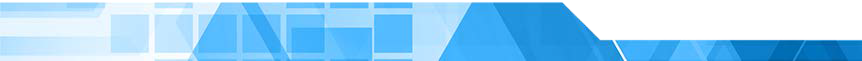 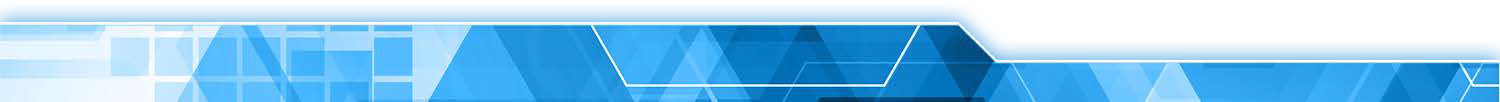 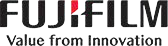 All Classes held in Morrisville (Raleigh), NC*Training should be between CDM and WVMTuesday, Jan 22 to Thursday, Jan 24				Cardiovascular System AdministrationTuesday, Feb 19 to Thursday, Feb 21	Cardiovascular System AdministrationTuesday, April 2 to Thursday, April 4				Cardiovascular System AdministrationTuesday, May 14 to Thursday, May 16	                                              Cardiovascular System AdministrationTuesday, June 25 to Thursday, June 27	Cardiovascular System AdministrationTuesday, July 23 to Thursday, July 25	Cardiovascular System AdministrationTuesday, Aug 20 to Thursday, Aug 22	Cardiovascular System AdministrationTuesday, Sept 24 to Thursday, Sept 26	Cardiovascular System AdministrationTuesday, Oct 29 to Thursday, Oct 31	Cardiovascular System AdministrationTuesday, Nov 5 to Thursday, Nov 7	Cardiovascular System AdministrationTuesday, Dec 10 to Thursday, Dec 12	Cardiovascular System AdministrationCardiovascular System Administration – Tuesday-Thursday 9:00 -5:00Attendee Recommendations:Tier One Support – the person users will go to for issues and day to day operations assistance. This person should have some computer knowledge. This could be a PACS Admin and/or Clinical Super User. 